PROTESTA UNIVERSITARIA DE INTEGRIDAD Y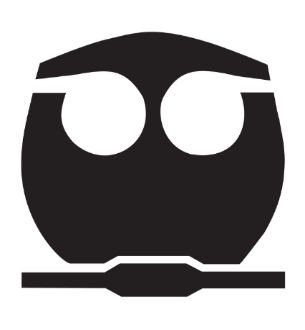 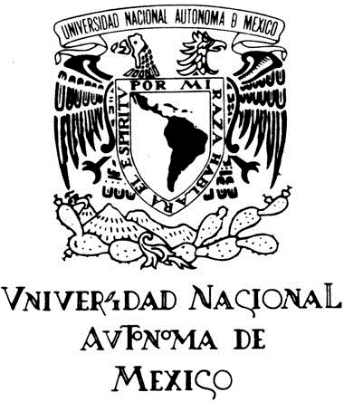 HONESTIDAD ACADÉMICA Y PROFESIONAL(Titulación o Graduación con trabajo escrito)De conformidad con lo dispuesto en los artículos 87, fracción V, del Estatuto General, 68, primer párrafo, del Reglamento General de Estudios Universitarios y 26, fracción I, y 35 del Reglamento General de Exámenes, me comprometo en todo tiempo a honrar a la Institución y a cumplir con los principios establecidos en el Código de Ética de la Universidad Nacional Autónoma de México, especialmente con los de integridad y honestidad académica.De acuerdo con lo anterior, manifiesto que el trabajo escrito titulado__________________________________________________________________________________________________________________________________________________________________________________________________________________________________________________________________ que presenté para obtener el título/grado de _______________________________, es original, de mi autoría y lo realicé con el rigor metodológico exigido por la Facultad de Química, citando las fuentes de ideas, textos, imágenes, gráficos u otro tipo de obras empleadas para su desarrollo.En consecuencia, acepto que la falta de cumplimiento de las disposiciones reglamentarias y normativas de la Universidad, en particular las ya referidas en el Código de Ética, llevará a la nulidad de los actos de carácter académico administrativo del proceso de titulación/graduación.Atentamente(Nombre completo, firma y número de cuenta)